ZAPYTANIE OFERTOWE nr OO.ZP.271.65.2021Zapraszamy do składania ofert w postępowaniu o udzielenie zamówienia pn.: „Budowa ścieżki edukacyjnej przy Szkole Podstawowej w Ostrowitem”  w ramach projektu nr RPWP.04.05.04-30-0017/19.pn. „Budowa ścieżki edukacyjnej przy Szkole Podstawowej w Ostrowitem im. Ludwiki Jakubowicz w Ostrowitem wraz z wdrożeniem  programu edukacji ekologicznej w Gminie Ostrowite” współfinansowanego ze środków Unii Europejskiej w ramach Wielkopolskiego Regionalnego Programu Operacyjnego na lata 2014 – 2020 w ramach: Osi Priorytetowej 4 „Środowisko”, Działania 4.5. „Ochrona przyrody”, Poddziałania 4.5.4. „Edukacja ekologiczna”ZamawiającyGmina Ostrowiteul. Lipowa 262-402 Ostrowite						tel. 632765160ugmostrowite@post.plNIP: 667-169-98-52     Tryb udzielania zamówienia2.1.Postępowanie prowadzone jest w trybie zapytania ofertowego zgodnie z obowiązującymi 
Wytycznymi w zakresie kwalifikowalności wydatków w ramach Europejskiego Funduszu Rozwoju Regionalnego, Europejskiego Funduszu Społecznego oraz Funduszu Spójności na lata 2014-2020 z 21 grudnia 2020 roku.2.2. Do niniejszego postępowania nie mają zastosowania przepisy  ustawy  z dnia 11 września 2019 r. Prawo zamówień publicznych (Dz. U. z 2019 poz. 2019).  2.3. Zapytanie ofertowe zostanie opublikowane na stronie internetowej Baza Konkurencyjności (funduszeeuropejskie.gov.pl)  oraz na stronie Zamawiającego www.ostrowite.samorzady.pl .Termin składania ofert Termin składania ofert upływa w dniu 29 lipca 2021r.  (do godz. 12:00) .        Miejsce i sposób składania ofert W formie pisemnej za pośrednictwem poczty, kuriera lub osobiście na adres: Urząd Gminy w Ostrowitemul. Lipowa 262-402 Ostrowite od pn. do pt. w godzinach od 6:00 do 14:00. Za termin złożenia oferty przyjmuje się termin, w którym Zamawiający otrzymał ofertę, tzn. dzień i godzinę odnotowaną przez Zamawiającego. Naruszeniem terminu złożenia oferty jest każde spóźnienie się ze złożeniem oferty, niezależnie od przyczyn i wymiaru czasowego tego spóźnienia. Wykonawca może wprowadzić zmiany lub wycofać złożoną przez siebie ofertę pod warunkiem, że Zamawiający otrzyma pisemne powiadomienie o wprowadzeniu zmian lub wycofaniu przed upływem terminu składania ofert. Zmiana lub wycofanie oferty, aby były skuteczne, Wykonawca musi złożyć łącznie z dokumentem potwierdzającym prawo osoby (osób) podpisującej powiadomienie do reprezentowania Wykonawcy. Wiążąca jest data wpływu oferty do Zamawiającego. Oferty złożone po terminie nie będą rozpatrywane.
Otwarcie ofert będzie jawne i nastąpi  w dniu  29 lipca o godzinie  12:30 w siedzibie Zamawiającego tj. Urząd Gminy, ul. Lipowa 2 62-402 Ostrowite, sala nr 22. Sposób porozumiewania się w sprawie ogłoszeniaOsoba do kontaktu w sprawie ogłoszenia : Beata Chmielecka, tel.  63 2765160Porozumiewanie się zamawiającego z wykonawcami oraz przekazywania oświadczeń lub dokumentów odbywa się pisemnie na adres zamawiającego.4.1 Wykonawcy mogą zwrócić się do Zamawiającego o wyjaśnienie treści zapytania ofertowego . Zamawiający jest obowiązany udzielić odpowiedzi tylko w przypadku , gdy wniosek o wyjaśnienie wpłynął  do Zamawiającego  nie później niż  na 3 dni przed wyznaczonym w zapytaniu ofertowym terminem składania ofert na ( jeżeli wniosek wpłynie po tym terminie Zamawiający może udzielić wyjaśnień lub pozostawić wniosek bez rozpoznania) . Zamawiający udzieli odpowiedzi najpóźniej w terminie na 2 dni przed upływem terminu składania ofert . Zapytania wraz z wyjaśnieniami zostaną opublikowane na stronie internetowej, na której zamieszczono zapytanie ofertowe. 4.2. Zamawiający  może zmienić treść zapytania ofertowego przed upływem terminu składania ofert . Informacje o zmianie Zamawiający opublikuje na stronie internetowej, na której zamieszczono zapytanie ofertowe. Informacja  ta zawierać będzie datę upublicznienia zmienionego zapytania ,a  także opis dokonanych zmian. Zamawiający przedłuży termin składania ofert o czas niezbędny do wprowadzenia zmian w ofertach, jeżeli jest to konieczne z uwagi na zakres wprowadzonych zmian.Zaleca się bieżącą śledzenie strony internetowej, na której zamieszczono zapytanie ofertowe przez cały okres do upływu terminu składania ofert celem uwzględnienia udzielonych wyjaśnień bądź modyfikacji treści zapytania przy sporządzaniu oferty.4.3.Zamawiajacy nie udzieli zamówienia Wykonawcy , którego oferta jest niezgodna  z treścią zapytania ofertowego oraz  Wykonawcy ,który nie spełnia warunków udziału w postępowaniu .
4.4. Jeżeli Wykonawca , którego oferta została wybrana uchyla się od zawarcia umowy Zamawiający może wybrać najkorzystniejszą ofertę spośród pozostałych ofert .   
Opis przedmiotu zamówieniaRealizacja niniejszego zamówienia obejmuje budowę ścieżki edukacyjnej przy Szkole Podstawowej im. Ludwiki Jakubowicz w Ostrowitem z podziałem na następujące strefy:Strefa I reprezentacyjna -  w tej strefie na istniejącym trawniku planuje się dosadzanie roślin miododajnych i towarzyszących oraz ich oznakowanie tabliczka gatunkową.Strefa II edukacyjna – w tej strefie zaplanowano m.in. wykonanie nawierzchni ścieżki z różnego rodzaju materiałów, ustawienie 5 tablic edukacyjnych, 5 ławek, nasadzenie zieleni i montaż tabliczek.Strefa III wypoczynkowa dla przedszkolaków – zaplanowano dosadzenie roślin cebulkowych oraz posadzenie tawuły japońskiej tworzącej granicę strefy, jak również zamontowanie tabliczek gatunkowych.Strefa IV  „Klasa pod chmurką” – zaplanowano utwardzenie nawierzchni, ustawienie 4 ławostołów edukacyjnych z siedziskami, ustawienie 1 ławostołu  edukacyjnego z siedziskami i oparciem, montaż zegara słonecznego granitowego, nasadzenie zieleni oraz montaż tabliczek gatunkowych.Strefa V „Owady i rośliny miododajne” – zaplanowano montaż 3 hoteli dla owadów oraz nasadzenie zieleni.Szczegółowy opis przedmiotu zamówienia znajduje się w  dokumentacji projektowej tj.: przedmiarze robót, specyfikacji technicznej, która stanowi załącznik nr 5 do niniejszego zapytania ofertowego. Zamawiający informuje, że wszelkie nazwy produktów, urządzeń i materiałów wskazujące na konkretnego producenta, które ewentualnie zostały użyte w szczegółowym opisie przedmiotu ( załącznik nr  5  do ZP) zamówienia są przykładowe i służą jedynie ustaleniu pożądanego standardu jakościowego oraz określeniu parametrów technicznych, użytkowych i funkcjonalnych. Zamawiający informuje, że dopuszcza w tym zakresie składanie ofert równoważnych tj. zaoferowanie produktów, urządzeń i materiałów innych producentów niż wskazane w szczegółowym opisie przedmiotu zamówienia pod warunkiem, że posiadają one parametry techniczne, użytkowe i funkcjonalne nie gorsze od założonych w szczegółowym opisie przedmiotu zamówienia.Kody CPV45112710-5 Roboty w zakresie kształtowania terenów zielonych Istotne warunki zamówieniaWykonawca będzie zobowiązany do oznakowania dokumentów przekazywanych Zamawiającemu, zgodnie z aktualnie obowiązującymi zasadami w zakresie informacji i promocji projektów współfinansowanych ze środków UE, zgodnie z programem pomocowym, z którego udzielone zostało wsparcie w projekcie.W przypadku podpisania umowy z Wykonawcą, Wykonawca zobowiązuje się do przestrzegania wytycznych w zakresie kwalifikowalności wydatków, jakie zostaną wskazane w umowie zawartej pomiędzy Wykonawcą a Zamawiającym.Wraz z ofertą Wykonawca zobowiązany jest do przedłożenia kosztorysu ofertowego  w formie uproszczonej lub pełnej wykonany na podstawie opisu przedmiotu zamówienia (przedmiaru robót), którego wartość musi być zgodna ze złożoną  ofertą .Kosztorys ma charakter poglądowy i nie podlega ocenie.Wykonawca najpóźniej w terminie 7 dni od zawarcia   umowy zobowiązany jest przekazać zestawienie rzeczowo-finansowe.Warunki udziału w postepowaniu – wymagania wobec Wykonawcy9.1. O udzielenie zamówienia mogą ubiegać się Wykonawcy, którzy spełniają warunki udziału w postępowaniu dotyczące wiedzy i doświadczenia. Warunki zostaną spełnione, gdy Wykonawca wykaże, iż w okresie ostatnich pięciu lat przed upływem terminu składania ofert, a jeżeli okres prowadzenia działalności jest krótszy - w tym okresie wykonał należycie, w szczególności zgodnie z przepisami prawa budowlanego i prawidłowo ukończył robotę budowlaną o wartości brutto minimum 80 tys. złotych obejmującą wykonanie robót budowlanych  obejmujących m.in. prace polegające na  zagospodarowaniu terenów zielonych lub prace o podobnym charakterze do przedmiotu zamówienia. 9.1.1. Ocena spełnienia przedstawionego powyżej warunku zostanie dokonana wg formuły: „spełnia – nie spełnia” na podstawie złożonych przez Wykonawcę oświadczeń lub dokumentów, tj. wykazu robót budowlanych wykonanych nie wcześniej niż w okresie ostatnich 5 lat przed upływem terminu składania ofert, a jeżeli okres prowadzenia działalności jest krótszy - w tym okresie, wraz z podaniem ich rodzaju, wartości, daty, miejsca wykonania i podmiotów, na rzecz których roboty te zostały wykonane, z załączeniem dowodów określających czy te roboty budowlane zostały wykonane należycie, w szczególności informacji o tym czy roboty zostały wykonane zgodnie z przepisami prawa budowlanego i prawidłowo ukończone, przy czym dowodami, o których mowa, są referencje bądź inne dokumenty wystawione przez podmiot, na rzecz którego roboty budowlane były wykonywane, a jeżeli z uzasadnionej przyczyny o obiektywnym charakterze wykonawca nie jest w stanie uzyskać tych dokumentów - inne dokumenty” Informacje o wykluczeniuZ udziału w postępowaniu wyłączeni są oferenci, którzy powiązani są z Zamawiającym osobowo 
lub kapitałowo. Przez powiązania kapitałowe lub osobowe rozumie się wzajemne powiązania między Zamawiającym lub osobami upoważnionymi do zaciągania zobowiązań w imieniu Zamawiającego 
lub osobami wykonującymi w imieniu Zamawiającego czynności związanych z przygotowaniem
 i przeprowadzeniem procedury wyboru Wykonawcy, a Wykonawcą, polegających w szczególności na:  uczestniczeniu w spółce jako wspólnik spółki cywilnej lub spółki osobowej,  posiadaniu udziałów lub co najmniej 10% akcji,  pełnieniu funkcji członka organu nadzorczego lub zarządzającego, prokurenta, pełnomocnika,  pozostawaniu w związku małżeńskim, w stosunku pokrewieństwa lub powinowactwa w linii prostej, pokrewieństwa drugiego stopnia lub powinowactwa drugiego stopnia w linii bocznej lub w stosunku przysposobienia, opieki lub kurateli, pozostawaniu z wykonawcą w stosunku prawnym lub faktycznym mogącym budzić uzasadnione wątpliwości co do bezstronności stron tego stosunku. W związku z powyższym Oferent jest zobowiązany do wypełnienia i podpisania stosownego oświadczenia, stanowiącego załącznik nr 2 do formularza ofertowego. Oferenci, którzy nie podpiszą ww. oświadczenia zostaną odrzuceni.Opis sposobu przygotowania ofertyOferta, wraz z niezbędnymi załącznikami, powinna być złożona w formie pisemnej, na ponumerowanych stronach, pocztą tradycyjną, kurierem lub osobiście; decyduje data wpływu na adres: Urząd Gminy w Ostrowitemul. Lipowa 262-402 Ostrowitew zamkniętej kopercie z dopiskiem:Zapytanie Ofertowe OO.ZP.271.65.2021 pn.„Budowę  ścieżki edukacyjnej przy Szkole Podstawowej w Ostrowitem”Nie otwierać przed 29.07.2021 rok do godziny 12:00Wszelkie kopie dokumentów znajdujące się wewnątrz oferty składanej w formie papierowej, winny być opatrzone: zapisem „za zgodność z oryginałem” od strony …. do strony …. ., datą, czytelnym podpisem osoby upoważnionej, pieczęcią firmową (jeśli dotyczy). Ofertę należy złożyć na formularzu ofertowym stanowiącym załącznik nr 1 do zapytania ofertowego wraz z wymienionymi w nim załącznikami . Oferta powinna być napisana w języku polskim w sposób trwały na maszynie do pisania, drukarce komputerowej lub ręcznie nieścieralnym atramentem przez czytelne wypełnienie formularzy. Wszelkie poprawki w ofercie muszą być naniesione jednoznacznie i czytelnie oraz podpisane przez osobę (osoby) upoważnioną do reprezentowania Wykonawcy. Formularz oferty i wszystkie załączniki muszą być czytelnie podpisane przez osobę (lub osoby) do tego upoważnioną, tzn. osobę (lub osoby) upoważnioną do składania oświadczeń woli w imieniu Wykonawcy i zaciągania zobowiązań do świadczenia o wartości odpowiadającej cenie złożonej oferty. Za czytelny podpis przyjmuje się odręczny podpis złożony w sposób umożliwiający jednoznaczne ustalenie imienia i nazwiska osoby podpisującej lub odręczny podpis złożony z pieczątką określającą imię i nazwisko osoby podpisującej.  W przypadku osoby (osób) działających w imieniu Wykonawcy w oparciu o pełnomocnictwo, w ofercie należy złożyć: oryginał dokumentu potwierdzającego udzielenie pełnomocnictwa lub jego notarialnie potwierdzoną kopię.  Ceny przedstawione w ofercie muszą być podane w złotych polskich z dokładnością do dwóch miejsc po przecinku.  Każdy Wykonawca może złożyć tylko jedną  ofertę. Jeżeli Wykonawca przedłoży więcej niż jedną ofertę lub złoży ofertę zawierającą więcej niż jedną cenę, Zamawiający odrzuci wszystkie oferty złożone przez tego Wykonawcę. Zamawiający żąda wskazania przez Wykonawcę części zamówienia, której wykonanie zamierza powierzyć podwykonawcy oraz podania przez wykonawcę firm podwykonawców. 
W przypadku, gdy oferta zawiera informacje stanowiące tajemnicę przedsiębiorstwa - w rozumieniu przepisów o zwalczaniu nieuczciwej konkurencji – Wykonawca nie później niż w terminie składania ofert musi w sposób nie budzący wątpliwości zastrzec, które spośród zawartych w ofercie informacji nie mają być udostępnione oraz wykazać, iż zastrzeżone informacje stanowią tajemnicę przedsiębiorstwa. Informacje te muszą zostać umieszczone w osobnej wewnętrznej kopercie, odrębnie od pozostałych informacji zawartych w ofercie. Wykonawca zobowiązany jest w ofercie odpowiednio zabezpieczyć takie informacje i umieścić stosowne oświadczenie woli na każdej ze stron, które mają być zastrzeżone np.: „Uwaga. Niniejsze informacje stanowią tajemnicę przedsiębiorstwa i w związku z tym nie mogą być udostępnione innym uczestnikom postępowaniaWykonawca dołączając do oferty informacje (dokumenty, oświadczenia, itp.), które nie są wymagane w Zapytaniu ofertowym, robi to na własne ryzyko. W takim przypadku Wykonawcy nie przysługują żadne roszczenia w stosunku do Zamawiającego w związku z ewentualnym udostępnieniem tych informacji innym uczestnikom postępowania.Unieważnienia postępowania Postępowanie może zostać  unieważnione bez podawania przyczyny na każdym etapie .Wykonawcy nie przysługują żadne roszczenia z tytułu unieważnienia postępowania . Kryteria wyboru ofertyZamawiający dokona oceny i wyboru ofert w oparciu o kryterium ceny – 90%, okres gwarancji – 10%, pod warunkiem spełnienia wymagań wskazanych w niniejszym zapytaniu ofertowym. W trakcie oceny ofert, kolejno ocenianym ofertom przyznawane będą punkty. Za najkorzystniejszą ofertę zostanie uznana oferta, która otrzyma największą liczbę punktów, stanowiących sumę punktów przyznawanych za kryterium ceny (90%) + kryterium okresu gwarancji (10%).Wybrana Oferta P = Pc + PgP= Łączna wartość punktów badanej ofertyPc – punkty w kryterium „cena”Pg – punkty w kryterium „gwarancja”Oferty będą podlegały ocenie zgodnie z następującymi kryteriami:Cena oferty (C) – waga 90%Liczba punktów w tym kryterium „cena” zostanie obliczona na podstawie poniższego wzoru: x 100 x 90%gdzie:	C - liczba punktów przyznana ofercie ocenianej w kryterium „Cena” C min - cena brutto oferty najtańszej wśród ofert nieodrzuconychC o	- cena brutto oferty ocenianej Maksymalnie w tym kryterium można otrzymać 90 punktów.Okres gwarancji (G) – waga 10 %Liczba punktów w kryterium okresu gwarancji zostanie przyznana za okres gwarancji wskazany w ofercie według następujących zasad:od 24 miesięcy –  0 punktów;od 36 miesięcy –  3 punkty;od 48 miesięcy -   6 punktów;od 60 miesięcy -  10 punktów.Minimalny okres gwarancji wynosi 24 miesiące.Maksymalnie w tym kryterium można uzyskać 10 punktów.
Najkorzystniejsza oferta w odniesieniu do wyżej wymienionych kryteriów może uzyskać 100 punktów. Ostateczna liczba punktów stanowić będzie sumę punktów uzyskanych w poszczególnych kryteriach. Za najkorzystniejszą zostanie uznana oferta, która uzyska największa liczbę punktów. Punkty będą liczone do dwóch miejsc po przecinku, stosując matematyczne zasady zaokrąglania.Ocena ofert planowana jest na dzień 30 lipiec 2021 r. Termin ogłoszenia wyboru oferty może zostać przełożony, o czym oferenci zostaną powiadomieni listownie, mailowo lub telefonicznie.Oferent przed upływem terminu złożenia oferty może wycofać swoją ofertę składając pisemne oświadczenie. Oferta wycofana nie będzie rozpatrywana. W toku oceny ofert Zamawiający może żądać od oferenta wyjaśnień dotyczących złożonej oferty. Zamawiający zastrzega sobie możliwość prowadzenia dalszych negocjacji z oferentami.Obliczanie cenyCena określona w ofercie stanowi wynagrodzenie ryczałtowe za realizację przedmiotu zamówienia określonego w    ofercie. Wykonawca musi uwzględnić w cenie oferty wszelkie koszty niezbędne dla prawidłowego i pełnego wykonania zamówienia oraz wszelkie opłaty i podatki wynikające z obowiązujących przepisów.  W przypadku rozbieżności pomiędzy ceną podaną cyfrowo a słownie, jako wartość właściwa zostanie przyjęta cena podana słownie. W wyniku nie uwzględnienia okoliczności, które mogą wpłynąć na cenę zamówienia Wykonawca ponosić będzie skutki błędów w ofercie. Od wykonawcy wymagane jest bardzo szczegółowe zapoznanie się z przedmiotem zamówienia, a także sprawdzenie warunków wykonania zamówienia, skalkulowania ceny oferty z należytą starannością. Ewentualne wszelkie rabaty, bonifikaty, promocje i upusty Wykonawca musi uwzględnić w cenie przedstawionej w formularzu oferty. Jeżeli w postępowaniu złożona będzie oferta, której wybór prowadziłby do powstania u zamawiającego obowiązku podatkowego zgodnie z przepisami o podatku od towarów i usług, zamawiający w celu oceny takiej oferty doliczy do przedstawionej w niej ceny podatek od towarów i usług, który miałby obowiązek rozliczyć zgodnie z tymi przepisami. W takim przypadku Wykonawca, składając ofertę, jest zobligowany poinformować zamawiającego, że wybór jego oferty będzie prowadzić do powstania u zamawiającego obowiązku podatkowego, wskazując nazwę (rodzaj) towaru / usługi, których dostawa / świadczenie będzie prowadzić do jego powstania, oraz wskazując ich wartość bez kwoty podatku. Jeżeli Wykonawca nie spełni powyższego obowiązku, pokryje koszty Zamawiającego powstałe w związku z tą sytuacją.Termin realizacji zamówieniaPodpisanie umowy z Wykonawcą planowane jest nie później niż w ciągu 21 dni kalendarzowych od daty otrzymania informacji o wyborze jego oferty. Planowany termin wykonania zamówienia (realizacji umowy): 30 listopad 2021 rok.Określenie warunków istotnych zmian umowy zawartej w wyniku przeprowadzonego postępowania o udzielenie zamówienia, o ile przewiduje się możliwość zmiany takiej umowy1. Zamawiający przewiduje możliwość  zmiany   umowy w następujących przypadkach  na następujących warunkach: 1) zmiana terminu realizacji przedmiotu umowy spowodowana: a)  siłą  wyższą uniemożliwiającej wykonanie przedmiotu umowy zgodnie z umową, b)  koniecznością dokonania zmian w dokumentacji, za co nie można przypisać winy Wykonawcy, c)	odmiennymi  od przyjętych w dokumentacji projektowej warunkami  geologicznymi  (kategorie gruntu, kurzawka, głazy narzutowe , warunki gruntowe itp.,d)	gdy wystąpią niekorzystne warunki atmosferyczne tj.  zbyt niskie temperatury, nagłe  i intensywne opady śniegu, deszczu, gradu, porywiste wiatry, zanieczyszczenie powietrza, uniemożliwiające prowadzenie robót budowlanych, potwierdzone wpisem w dzienniku   budowy,e)	gdy wystąpi konieczność wykonania robót zamiennych lub innych robót niezbędnych do wykonania przedmiotu umowy ze względu na zasady wiedzy technicznej,  które wstrzymują lub opóźniają realizację przedmiotu umowy,
2.W przypadku zajścia okoliczności  wymienionych w pkt  1 termin wykonania przedmiotu umowy może zostać przesunięty o czas trwania tych okoliczności.    .
3. Zamawiający przewiduje również możliwość wprowadzenia zmian treści umowy w przypadkach dozwolonych  zgodnie z Wytycznymi w zakresie kwalifikowalności wydatków w ramach Europejskiego Funduszu Rozwoju Regionalnego, Europejskiego Funduszu Społecznego oraz Funduszu Spójności na lata 2014-2020 z 21 grudnia 2020 roku i umową o dofinansowanie projektu pt. ”Budowa ścieżki edukacyjnej przy Szkole Podstawowej im. Ludwiki Jakubowicz w Ostrowitem wraz z wdrożeniem programu edukacji ekologicznej w Gminie Ostrowite” nr RPWP.04.05.04-30-0017/19-00 w ramach: Osi Priorytetowej 4”Środowisko”, Działania 4.5. „Ochrona przyrody”, Poddziałania 4.5.4. „Edukacja ekologiczna” Wielkopolskiego Regionalnego Programu Operacyjnego na lata 2014-2020.
4. Wskazane w ust  1 i 2 zmiany będą dokonywane na pisemny  wniosek Zamawiającego lub Wykonawcy , za zgodą obu stron w formie aneksu do umowy sporządzonego na piśmie pod rygorem nieważności .Pozostałe informacje Zamawiający nie dopuszcza możliwość składania ofert częściowych.Zamawiający nie dopuszcza możliwości składania ofert wariantowych.Zamawiający nie przewiduje możliwości  udzielenia wykonawcy wybranemu zgodnie z zasadą konkurencyjności, w okresie 3 lat od dnia udzielenia zamówienia podstawowego, przewidzianych w zapytaniu ofertowym zamówień na usługi lub roboty budowlane, polegających na powtórzeniu podobnych usług lub robót budowlanych.Oferty złożone po terminie składania ofert, określonym w zapytaniu ofertowym, nie będą rozpatrywane.Zamawiający nie zwraca oferentom ofert złożonych w terminie.Wykonawca związany jest ofertą przez okres 30 dni od terminu złożenia oferty. Wszelkie rozliczenia między Zamawiającym a Wykonawcą dokonywane będą w złotych polskich. Zapłata za zrealizowaną usługę nastąpi na podstawie sporządzonego przez Wykonawcę rachunku/faktury, maksymalnie w terminie 30 (trzydziestu) dni od dnia doręczenia Zamawiającemu poprawnie sporządzonego rachunku/faktury wraz z wymaganymi dokumentami  . O ewentualnym wybraniu oferty oferenci zostaną poinformowani i zaproszeni do podpisania umowy.Nie dopuszcza się uzupełniania ofert.18. Klauzula informacyjna RODO1. Zgodnie z art. 13 ust. 1 i 2   rozporządzenia Parlamentu Europejskiego i Rady (UE) 2016/679 z dnia 27 kwietnia 2016 r. w sprawie ochrony osób fizycznych w związku z przetwarzaniem danych osobowych i w sprawie swobodnego przepływu takich danych oraz uchylenia dyrektywy 95/46M/E (ogólne rozporządzenie o danych) (Dz. U. UE L 119 z dnia 4 maja 2016 r., str. 1; zwanym dalej „RODO”) informujemy, że:1)	administratorem  danych osobowych jest Zamawiający — Gmina Ostrowite, ul. Lipowa 2, 62-402 Ostrowite, tel. 63 2765 121 , reprezentowany przez Wójta Gminy Ostrowite;2)	administrator wyznaczył Inspektora Danych Osobowych, z którym można się kontaktować pod adresem e-mail: inspektor@osdidk.pl 3)	dane osobowe przetwarzane będą na podstawie art. 6 ust. 1 lit. c RODO w celu związanym z przedmiotowym postępowaniem o udzielenie zamówienia publicznego, prowadzonym w trybie zapytania ofertowego  .4)	odbiorcami danych osobowych będą osoby lub podmioty, którym udostępniona zostanie dokumentacja postępowania w oparciu o przepisy wewnętrzne Zamawiającego  .5)	dane osobowe będą przechowywane, zgodnie z art. 78 ust. 1 P.Z.P. przez okres 4 lat od dnia zakończenia postępowania o udzielenie zamówienia, a jeżeli czas trwania umowy przekracza 4 lata, okres przechowywania obejmuje cały czas trwania umowy, przy uwzględnieniu przepisów wewnętrznych Zamawiającego, które mogą przewidywać dłuższy okres  przechowywania ;  6)	obowiązek podania przez Panią/Pana danych osobowych  jest wymogiem , związanym z udziałem w postępowaniu o udzielenie zamówienia publicznego.7)	w odniesieniu do  danych osobowych decyzje nie będą podejmowane w sposób zautomatyzowany, stosownie do art. 22 RODO. 8)	 osoby , których dane będą przetwarzane posiadają :a) na podstawie art. 15 RODO prawo dostępu do danych osobowych ich  dotyczących (w przypadku, gdy skorzystanie z tego prawa wymagałoby po stronie administratora niewspółmiernie dużego wysiłku może osoba , której dane dotyczą może zostać  zobowiązana do wskazania dodatkowych informacji mających na celu sprecyzowanie żądania, w szczególności podania nazwy lub daty postępowania o udzielenie zamówienia publicznego lub konkursu albo sprecyzowanie nazwy lub daty zakończonego postępowania o udzielenie zamówienia); b) na podstawie art. 16 RODO prawo do sprostowania ich  danych osobowych ;c)	na podstawie art. 18 RODO prawo żądania od administratora ograniczenia przetwarzania danych osobowych z zastrzeżeniem okresu trwania postępowania o udzielenie zamówienia publicznego lub konkursu oraz przypadków, o których mowa w art. 18 ust. 2 RODO (prawo do ograniczenia przetwarzania nie ma zastosowania w odniesieniu do przechowywania, w celu zapewnienia korzystania ze środków ochrony prawnej lub w celu ochrony praw innej osoby fizycznej lub prawnej, lub z uwagi na ważne względy interesu publicznego Unii Europejskiej lub państwa członkowskiego);d)	prawo do wniesienia skargi do Prezesa Urzędu Ochrony Danych Osobowych, gdy uznają , że przetwarzanie ich danych osobowych  narusza przepisy RODO;9)	osoby , których dane będą przetwarzane nie przysługuje :a)	w związku z art. 17 ust. 3 lit. b, d lub e RODO prawo do usunięcia danych osobowych;b)	prawo do przenoszenia danych osobowych, o którym mowa w art. 20 RODO;c)	na podstawie art. 21 RODO prawo sprzeciwu, wobec przetwarzania danych    osobowych, gdyż podstawą prawną ich przetwarzania  jest art. 6 ust. 1 lit. c RODO;10)	w przypadku udostępnienia Zamawiającemu przez podmiot biorący udział w postępowaniu  o udzielenie zamówienia danych osobowych   swoich pracowników, zleceniobiorców, pełnomocników, członków zarządu, wspólników, współpracowników, kontrahentów, dostawców, beneficjentów rzeczywistych lub innych osób Wykonawca zobowiązany jest do poinformowanie tych osób o danych administratora Zamawiającego, o danych IOD, o celach przetwarzania, kategoriach danych, odbiorcach i o przetwarzaniu danych osobowych na zasadach określonych powyżej.Załączniki Załącznik nr 1 – Formularz ofertowyZałącznik nr 2 – Oświadczenie o braku powiązań kapitałowych i osobowych z Zamawiającym,Załącznik nr 3 – Oświadczenie o zgodzie na przetwarzanie danych osobowych,Załącznik nr 4 – Wykaz robót budowlanychZałącznik nr 5 – Szczegółowy opis przedmiotu zamówienia tj.: przedmiar robót, specyfikacje techniczneZałącznik nr 6 – wzór umowy                                                                                                                                     Zatwierdzam:                                                                                                                                       Z-ca Wójta Gminy Ostrowite                                                                                                                                      /-/ Małgorzata WesołowskaZałącznik nr  1FORMULARZ OFERTOWYW odpowiedzi na Zapytanie Ofertowe z dnia ……….. r. składam ofertę na  Budowę ścieżki edukacyjnej przy Szkole Podstawowej w OstrowitemOferuję realizację zamówienia zgodnie ze wszystkimi wymogami opisu przedmiotu zamówienia, wskazanymi w Zapytaniu ofertowym na następujących warunkach:OŚWIADCZAM, ŻE:1.	Uzyskałem wszystkie niezbędne informacje do przygotowania rzetelnej i kompletnej oferty, podpisania umowy i jej realizacji. 2.	Nie wnoszę zastrzeżeń do treści Zapytania ofertowego oraz innych dokumentów i informacji przekazanych przez Zamawiającego. 3.	Zobowiązuje się do ścisłego przestrzegania warunków określonych przez Zamawiającego, a zwłaszcza akceptuje warunki dotyczące terminu realizacji oraz płatności i gwarancji. 5.	Cena  niniejszej oferty odpowiada zobowiązaniu Wykonawcy, dla świadczenia ustalonego zakresem rzeczowym i standardem wykonania zamówienia i w przypadku wyboru niniejszej oferty stanowić będzie ekwiwalentnie wartość zobowiązania Zamawiającego. 7.	Cena oferty zawiera wszystkie niezbędne koszty związane z realizacją zamówienia określonego przez Zamawiającego w Zapytaniu ofertowym. 8.	Uważa się za związanego złożoną ofertą przez okres 30 dni od upływu terminu składania ofert. 9.	Akceptuje wzór umowy stanowiący załącznik do Zapytania ofertowego i w przypadku wyboru niniejszej oferty zobowiązuje się (na warunkach określonych w Zapytaniu ofertowym, Wzorze Umowy i złożonej ofercie) do podpisania umowy w terminie i miejscu wyznaczonym przez Zamawiającego10. Wyrażam zgodę na przetwarzanie danych osobowych do celów związanych z niniejszym postępowaniem w takim zakresie, w jakim jest to niezbędne dla jego należytego zrealizowania.11.Oświadczam , iż dane zawarte w ofercie i  załącznikach są zgodne z prawdą.12.	Zamówienie wykonawca powierzy podwykonawcom w następującym zakresie:Opis części zamówienia ……………………………………………………………………………………………………………………………………………………………………………………………………………………………………………………………………………………………………………………………………………………………………………………………………………………………………………………………………………………………………………………                                                 Nazwa/firma, adres, NIP/PESEL    ………………………………………………………………………………………………………………………………………………………………………………………………………………………………………………………………………………………………………………………………………………………………………………………………………   Wypełni w przypadku	  powierzenia części zamówienia podwykonawcom.Jako koordynatora do bieżących uzgodnień w zakresie realizacji umowy ze strony Wykonawcy wyznacza się …………………………………..……………… Tel……………………………. Wszelkie płatności związane z realizacją umowy Zamawiający przekazywał będzie na konto bankowe nr: 
…………………………………………………………………………………………………………………………..Oświadczam , że : 
                 jestem*          nie jestem*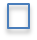 czynnym podatnikiem podatku VATWskazany  rachunek bankowy :
- jest/ nie jest * rachunkiem , do którego otwarty  został rachunek VAT w rozumieniu art. 2 pkt 37 ustawy z dnia 11    
  marca 2004 r. o podatku od towarów i usług ( Dz.U. z 2020 r. , poz.106 ze zm. )
- został / nie został * zawarty w wykazie podmiotów o którym mowa w art. 96 b ust.1 ustawy z dnia z dnia 11    
  marca 2004 r. o podatku od towarów i usług ( Dz.U. z 2021 r. , poz.685 ze zm.  *zaznaczyć właściwe16.Wypełniłem obowiązki informacyjne przewidziane w art.13 lub art.14 RODO  1)  wobec  osób fizycznych od których 
    dane osobowe  bezpośrednio lub pośrednio pozyskałem  w celu ubiegania się o udzielenie niniejszego zamówienia
    prowadzonego w formie zapytana ofertowego 2) 17. Nie będę zgłaszał żadnych roszczeń w przypadku unieważnienia przez Zamawiającego postępowania.   Załączniki: Załącznik nr 2 - Oświadczenie o braku powiązań kapitałowych lub osobowych,Załącznik nr 3 - Oświadczenie o zgodzie na przetwarzanie danych osobowych,Załącznik nr 4  - Wykaz robót budowlanychPełnomocnictwo jeśli dotyczy 	Kosztorys ofertowy																																												,Rozporządzenie  Parlamentu Europejskiego i Rady (UE) 2016/679 z dnia 27 kwietnia 2016 r. w sprawie ochrony osób fizycznych w związku z przetwarzaniem danych osobowych i w sprawie swobodnego przepływu takich danych oraz uchylenia dyrektywy 95/46M/E (ogólne rozporządzenie o danych) (Dz. U. UE L 119 z dnia 4 maja 2016 str.1 ).
2) W przypadku , gdy Wykonawca nie przekazuje danych osobowych innych niż bezpośrednio jego 
   dotyczących lub zachodzi wyłączenie stosowania obowiązku informacyjnego stosownie do ary. 13 ust.4  lub art.14 ust.5 RODO   
  Wykonawca nie składa tego oświadczenia  - w takim przypadku oświadczenie należy wykreślić . Załącznik nr 2OŚWIADCZENIE O BRAKU POWIĄZAŃ KAPITAŁOWYCH LUB OSOBOWYCHJa, niżej podpisany(a) ……………….………………………………………………………………., reprezentując firmę (jeśli dotyczy) .………………………………………………………………………………………. oświadczam, że jestem / nie jestem* powiązany osobowo lub kapitałowo z Zamawiającym. Przez powiązania osobowe lub kapitałowe rozumie się wzajemne powiązania pomiędzy Zamawiającym lub osobami upoważnionymi do zaciągania zobowiązań w imieniu Zamawiającego lub osobami wykonującymi w imieniu Zamawiającego czynności związane z przygotowaniem i przeprowadzeniem procedury wyboru Wykonawcy, a Wykonawcą, polegające w szczególności na:uczestniczeniu w spółce jako wspólnik spółki cywilnej lub spółki osobowej;posiadaniu co najmniej 10% udziałów lub akcji;pełnieniu funkcji członka organu nadzorczego lub zarządzającego, prokurenta, pełnomocnika;pozostawaniu w związku małżeńskim, w stosunku pokrewieństwa lub powinowactwa w linii prostej (rodzice, dzieci, wnuki, teściowie, zięć, synowa), w stosunku pokrewieństwa lub powinowactwa w linii bocznej do drugiego stopnia (rodzeństwo, krewni małżonka/i) lub pozostawania w stosunku przysposobienia, opieki lub kurateli;pozostawaniu z Wykonawcą w stosunku prawnym lub faktycznym mogącym budzić uzasadnione wątpliwości co do bezstronności stron tego stosunku. Załącznik nr 3OŚWIADCZENIEJa, niżej podpisany (a) ……………………………………………………………………………… wyrażam zgodę na przetwarzanie i przechowywanie moich danych osobowych w związku z zapytaniem ofertowym na Budowę ścieżki edukacyjnej przy Szkole Podstawowej w Ostrowitem  w ramach projektu nr RPWP nr RPWP.04.05.04-30-0017/19.pn. „Budowa ścieżki edukacyjnej przy Szkole Podstawowej w Ostrowitem im. Ludwiki Jakubowicz w Ostrowitem wraz z wdrożeniem  programu edukacji ekologicznej w Gminie Ostrowite” współfinansowanego ze środków Unii Europejskiej w ramach Wielkopolskiego Regionalnego Programu Operacyjnego na lata 2014 – 2020 w ramach: Osi Priorytetowej 4 „Środowisko”, Działania 4.5. „Ochrona przyrody”, Poddziałania 4.5.4. „Edukacja ekologiczna” (zgodnie z art. 6 ust. 1 lit. c, art. 7, art.8 oraz art. 9 ust.2 lit. g rozporządzenia Parlamentu Europejskiego i Rady (UE) 2016/679 z dnia 27 kwietnia 2016 r. w sprawie ochrony osób fizycznych w związku z przetwarzaniem danych osobowych i w sprawie swobodnego przepływu takich danych oraz uchylenia dyrektywy 95/46/WE(Dz. Urz. UE L 119/1 z 4.5.2016r.). Ponadto oświadczam, że przyjąłem/ęłam do wiadomości informacje, o których mowa w art. 13 i art. 14 Rozporządzenia Parlamentu Europejskiego i Rady (UE) 2016/679 z dnia 27 kwietnia 2016 r. w sprawie ochrony osób fizycznych w związku z przetwarzaniem danych osobowych i w sprawie swobodnego przepływu takich danych oraz uchylenia dyrektywy 95/46/WE.Załącznik 4……………………………….. (Nazwa i adres Wykonawcy) WYKAZ WYKONANYCH ROBÓT BUDOWLANYCHWykonawca składając ofertę w zapytaniu ofertowym: „BUDOWA ŚCIEŻKI EDUKACYJNEJ PRZY SZKOLE PODSTAWOWEJ W OSTROWITEM” oświadcza, że w okresie ostatnich pięciu lat przed upływem terminu składania ofert albo wniosków o dopuszczenie do udziału w postępowaniu, a jeżeli okres prowadzenia działalności jest krótszy - w tym okresie, wykonał następujące roboty budowlane: Opis robót w zakresie niezbędnym do wykazania spełniania warunku udziału:………………………………………………………………………………………………………………………………. Nazwa zadania:……………………………………………………………………………………………………………………………………………………………………………………………………………………………………………………………………….. Zakres robót: Wykonanie robót budowlanych polegających na……………………………………………………………………………    na  terenie  (np. parku, terenu rekreacyjnego, obiekt sportowy) ………………………………….. ……………….. Wartość brutto robót (zł): Termin realizacji (od dnia – do dnia): Miejsce wykonania: Podmiot, na rzecz którego roboty zostały wykonane: Załączniki (dowody określające, że roboty zostały wykonane należycie, w szczególności informacje o tym czy roboty zostały wykonane zgodnie z przepisami prawa budowlanego i prawidłowo ukończone): ………………………………………………………………………………………………………………………………………………………………………………………………………………………………………………………………………………………………………………………………………………………………………………………………………………………………………………………………………………………………………………… Gmina Ostrowiteul. Lipowa 262-402 OstrowiteWykonawca (Nazwa, adres, NIP)Dane kontaktoweDane kontaktoweImię i NazwiskoTelefonmailNazwa zadania:Nazwa zadania:Budowa ścieżki edukacyjnej przy Szkole Podstawowej w OstrowitemBudowa ścieżki edukacyjnej przy Szkole Podstawowej w OstrowitemCena brutto: Cena netto:…………………zł, słownie:……………………………………:……………………… zł, podatek VAT……………złsłownie:…………………………………….Udzielam Zamawiającemu gwaranci na przedmiot umowy na okres …………  miesięcy (od 24 do 60 – w przypadku niewpisania przyjmuje się 24 miesięczny okres gwarancji)Udzielam Zamawiającemu gwaranci na przedmiot umowy na okres …………  miesięcy (od 24 do 60 – w przypadku niewpisania przyjmuje się 24 miesięczny okres gwarancji)(miejscowość, data)(Podpis/y osoby/ osób upoważnionej/ych)(miejscowość, data)(Podpis/y osoby/ osób upoważnionej/ych)(miejscowość, data)(Podpis/y osoby/ osób upoważnionej/ych)(miejscowość, data)(Podpis/y osoby/ osób upoważnionej/ych)